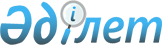 О внесении изменений и дополнений в постановление Правительства Республики Казахстан от 18 сентября 2013 года № 983 "Об утверждении реестра государственных услуг"
					
			Утративший силу
			
			
		
					Постановление Правительства Республики Казахстан от 30 сентября 2019 года № 726. Утратило силу постановлением Правительства Республики Казахстан от 3 апреля 2020 года № 165 (вводится в действие по истечении десяти календарных дней после дня его первого официального опубликования)
      Сноска. Утратило силу постановлением Правительства РК от 03.04.2020 № 165 (вводится в действие по истечении десяти календарных дней после дня его первого официального опубликования).

      Примечание ИЗПИ!
Порядок введения в действие см. п.2
      Правительство Республики Казахстан ПОСТАНОВЛЯЕТ:
      1. Внести в постановление Правительства Республики Казахстан от 18 сентября 2013 года № 983 "Об утверждении реестра государственных услуг" (САПП Республики Казахстан, 2013 г., № 55, ст. 769) следующие изменения и дополнения:
      в реестре государственных услуг, утвержденном указанным постановлением:
      в строке, порядковый номер 3:
      графу 7 изложить в следующей редакции:
      "Государственная корпорация, веб-портал "электронного правительства";
      графу 9 изложить в следующей редакции:
      "Электронная/бумажная";
      в строке, порядковый номер 4:
      графу 7 изложить в следующей редакции:
      "Государственная корпорация, веб-портал "электронного правительства";
      графу 9 изложить в следующей редакции:
      "Электронная/бумажная";
      в строке, порядковый номер 6:
      графу 7 изложить в следующей редакции:
      "Государственная корпорация, веб-портал "электронного правительства";
      графу 9 изложить в следующей редакции:
      "Электронная/бумажная";
      в строке, порядковый номер 11:
      графу 7 изложить в следующей редакции:
      "Государственная корпорация, веб-портал "электронного правительства";
      графу 9 изложить в следующей редакции:
      "Электронная/бумажная";
      в строке, порядковый номер 12:
      графу 3 изложить в следующей редакции:
      "Представление сведений, подтверждающих регистрацию по постоянному месту жительства в населенном пункте приграничной территории";
      графу 4 изложить в следующей редакции:
      "Физические лица";
      в строке, порядковый номер 13:
      графу 7 изложить в следующей редакции:
      "Государственная корпорация, веб-портал "электронного правительства";
      графу 9 изложить в следующей редакции:
      "Электронная/бумажная";
      в строке, порядковый номер 13-3:
      графу 7 изложить в следующей редакции:
      "Государственная корпорация, веб-портал "электронного правительства";
      графу 9 изложить в следующей редакции:
      "Электронная/бумажная";
      в строке, порядковый номер 17-2:
      графу 7 изложить в следующей редакции:
      "Государственная корпорация, веб-портал "электронного правительства";
      графу 9 изложить в следующей редакции:
      "Электронная/бумажная";
      в строке, порядковый номер 26:
      графу 7 изложить в следующей редакции:
      "Государственная корпорация, МИО областей, городов Нур-Султана, Алматы и Шымкента, веб-портал "электронного правительства";
      графу 9 изложить в следующей редакции:
      "Электронная/бумажная";
      в строке, порядковый номер 29:
      графу 7 изложить в следующей редакции:
      "Государственная корпорация, территориальные подразделения МВД, веб-портал "электронного правительства";
      графу 9 изложить в следующей редакции:
      "Электронная/бумажная";
      в строке, порядковый номер 30-1:
      графу 7 изложить в следующей редакции:
      "Государственная корпорация, веб-портал "электронного правительства";
      графу 9 изложить в следующей редакции:
      "Электронная/бумажная";
      в строке, порядковый номер 33-9:
      графу 7 изложить в следующей редакции:
      "Загранучреждения Республики Казахстан, веб-портал "электронного правительства";
      графу 9 изложить в следующей редакции:
      "Электронная/бумажная";
      в строке, порядковый номер 33-10:
      графу 7 изложить в следующей редакции:
      "Загранучреждения Республики Казахстан, МИД, веб-портал "электронного правительства";
      графу 9 изложить в следующей редакции:
      "Электронная/бумажная";
      в строке, порядковый номер 38-2:
      графу 7 изложить в следующей редакции:
      "Государственная корпорация, веб-портал "электронного правительства";
      графу 9 изложить в следующей редакции:
      "Электронная/бумажная";
      в строке, порядковый номер 38-5:
      графу 7 изложить в следующей редакции:
      "Территориальные подразделения МВД, веб-портал "электронного правительства";
      графу 9 изложить в следующей редакции:
      "Электронная/бумажная";
      в строке, порядковый номер 38-6:
      графу 7 изложить в следующей редакции:
      "Государственная корпорация, территориальные подразделения МВД, веб-портал "электронного правительства";
      графу 9 изложить в следующей редакции:
      "Электронная/бумажная";
      в строке, порядковый номер 41:
      графу 7 изложить в следующей редакции:
      "Веб-портал "электронного правительства";
      графу 9 изложить в следующей редакции:
      "Электронная";
      в строке, порядковый номер 42:
      графу 3 изложить в следующей редакции:
      "Согласование деятельности иностранных религиозных объединений на территории Республики Казахстан, назначения иностранными религиозными центрами руководителей религиозных объединений в Республике Казахстан";
      графу 6 изложить в следующей редакции:
      "Комитет по делам религий МИОР";
      графу 7 изложить в следующей редакции:
      "Государственная корпорация, Комитет по делам религий МИОР";
      строку, порядковый номер 43, исключить;
      графу 3 строки, порядковый номер 63, изложить в следующей редакции:
      "Постановка на очередь детей дошкольного возраста (до 6 лет) для направления в детские дошкольные организации";
      графу 3 строки, порядковый номер 72, изложить в следующей редакции:
      "Выдача разрешения на обучение в форме экстерната в организациях основного среднего и общего среднего образования";
      в строке, порядковый номер 84:
      графу 7 изложить в следующей редакции:
      "Веб-портал "электронного правительства";
      графу 9 изложить в следующей редакции:
      "Электронная";
      графу 3 строки, порядковый номер 89, изложить в следующей редакции:
      "Государственная регистрация (перерегистрация) подвижного состава";
      графу 6 строки, порядковый номер 95, изложить в следующей редакции:
      "АО "Авиационная администрация Казахстана";
      в строке, порядковый номер 101-1:
      графу 7 изложить в следующей редакции:
      "Государственная корпорация, территориальные подразделения МВД, веб-портал "электронного правительства";
      графу 9 изложить в следующей редакции:
      "Электронная/бумажная";
      графу 7 строки, порядковый номер 107, изложить в следующей редакции:
      "Веб-портал "электронного правительства";
      графу 7 строки, порядковый номер 108, изложить в следующей редакции:
      "Веб-портал "электронного правительства";
      графу 7 строки, порядковый номер 109, изложить в следующей редакции:
      "Веб-портал "электронного правительства";
      в строке, порядковый номер 110:
      графу 7 изложить в следующей редакции:
      "Веб-портал "электронного правительства";
      графу 9 изложить в следующей редакции:
      "Электронная";
      в строке, порядковый номер 110-1:
      графу 7 изложить в следующей редакции:
      "Государственная корпорация, веб-портал "электронного правительства";
      графу 8 изложить в следующей редакции:
      "Платно";
      графу 9 изложить в следующей редакции:
      "Электронная/бумажная";
      в строке, порядковый номер 127:
      графу 6 изложить в следующей редакции:
      "Медицинские организации, оказывающие первичную медико-санитарную помощь, организации здравоохранения, осуществляющие деятельность в сфере профилактики ВИЧ-инфекции областей, городов Нур-Султана, Алматы и Шымкента, РГП на ПХВ "Казахский научный центр дерматологии и инфекционных заболеваний" МЗ";
      графу 7 изложить в следующей редакции:
      "Медицинские организации, оказывающие первичную медико-санитарную помощь, организации здравоохранения, осуществляющие деятельность в сфере профилактики ВИЧ-инфекции областей, городов Нур-Султана, Алматы и Шымкента, РГП на ПХВ "Казахский научный центр дерматологии и инфекционных заболеваний" МЗ";
      графу 6 строки, порядковый номер 134, изложить в следующей редакции:
      "Территориальные департаменты Комитета контроля качества и безопасности товаров и услуг МЗ";
      графу 6 строки, порядковый номер 135, изложить в следующей редакции:
      "Территориальные департаменты Комитета контроля качества и безопасности товаров и услуг МЗ";
      графу 6 строки, порядковый номер 136, изложить в следующей редакции:
      "Территориальные департаменты Комитета контроля качества и безопасности товаров и услуг МЗ";
      графу 6 строки, порядковый номер 137, изложить в следующей редакции:
      "Комитет контроля качества и безопасности товаров и услуг МЗ, территориальные департаменты Комитета контроля качества и безопасности товаров и услуг МЗ, организация, аккредитованная уполномоченным органом в области здравоохранения";
      графу 6 строки, порядковый номер 142, изложить в следующей редакции:
      "Комитет контроля качества и безопасности товаров и услуг МЗ, территориальные департаменты Комитета контроля качества и безопасности товаров и услуг МЗ";
      графу 6 строки, порядковый номер 145, изложить в следующей редакции:
      "Территориальные департаменты Комитета контроля качества и безопасности товаров и услуг МЗ";
      графу 6 строки, порядковый номер 146, изложить в следующей редакции:
      "Территориальные департаменты Комитета контроля качества и безопасности товаров и услуг МЗ";
      графу 6 строки, порядковый номер 148, изложить в следующей редакции:
      "Комитет контроля качества и безопасности товаров и услуг МЗ";
      в строке, порядковый номер 149:
      в графе 3 внесены изменения в тексте на казахском языке, текст на русском языке не изменяется;
      графу 6 изложить в следующей редакции:
      "Комитет контроля качества и безопасности товаров и услуг МЗ";
      в строке, порядковый номер 150:
      графу 6 изложить в следующей редакции:
      "Комитет контроля качества и безопасности товаров и услуг МЗ";
      графу 7 изложить в следующей редакции:
      "Комитет контроля качества и безопасности товаров и услуг МЗ, веб-портал "электронного правительства";
      графу 6 строки, порядковый номер 151, изложить в следующей редакции:
      "Комитет контроля качества и безопасности товаров и услуг МЗ";
      графу 6 строки, порядковый номер 152, изложить в следующей редакции:
      "Комитет контроля качества и безопасности товаров и услуг МЗ";
      строку, порядковый номер 153, исключить;
      графу 6 строки, порядковый номер 153-1, изложить в следующей редакции:
      "Территориальные департаменты Комитета контроля качества и безопасности товаров и услуг МЗ";
      графу 6 строки, порядковый номер 153-2, изложить в следующей редакции:
      "Территориальные департаменты Комитета контроля качества и безопасности товаров и услуг МЗ";
      в строке, порядковый номер 153-3:
      графу 6 изложить в следующей редакции:
      "РГП на ПХВ "Национальный центр экспертизы лекарственных средств и медицинских изделий" Комитета контроля качества и безопасности товаров и услуг МЗ";
      графу 7 изложить в следующей редакции:
      "РГП на ПХВ "Национальный центр экспертизы лекарственных средств и медицинских изделий" Комитета контроля качества и безопасности товаров и услуг МЗ, веб-портал "электронного правительства";
      графу 6 строки, порядковый номер 153-4, изложить в следующей редакции:
      "Комитет контроля качества и безопасности товаров и услуг МЗ";
      в строке, порядковый номер 153-5:
      графу 6 изложить в следующей редакции:
      "Комитет контроля качества и безопасности товаров и услуг МЗ";
      графу 7 изложить в следующей редакции:
      "Комитет контроля качества и безопасности товаров и услуг МЗ, веб-портал "электронного правительства";
      строки, порядковые номера 153-6, 153-7 и 153-8, исключить;
      графу 6 строки, порядковый номер 154, изложить в следующей редакции:
      "Комитет контроля качества и безопасности товаров и услуг МЗ, территориальные подразделения Комитета контроля качества и безопасности товаров и услуг МЗ";
      графу 6 строки, порядковый номер 155, изложить в следующей редакции:
      "Территориальные подразделения Комитета контроля качества и безопасности товаров и услуг МЗ";
      графу 6 строки, порядковый номер 156, изложить в следующей редакции:
      "Комитет контроля качества и безопасности товаров и услуг МЗ, территориальные подразделения Комитета контроля качества и безопасности товаров и услуг МЗ";
      графу 6 строки, порядковый номер 157, изложить в следующей редакции:
      "Территориальные департаменты Комитета контроля качества и безопасности товаров и услуг МЗ";
      графу 6 строки, порядковый номер 158, изложить в следующей редакции:
      "Комитет контроля качества и безопасности товаров и услуг МЗ, территориальные департаменты Комитета контроля качества и безопасности товаров и услуг МЗ";
      в строке, порядковый номер 159:
      графу 7 изложить в следующей редакции:
      "РГУ "Войсковая часть 64615", РГУ "Войсковая часть 01826", веб-портал "электронного правительства";
      графу 9 изложить в следующей редакции:
      "Электронная/бумажная";
      в строке, порядковый номер 160:
      графу 7 изложить в следующей редакции:
      "РГУ "Войсковая часть 64615", РГУ "Войсковая часть 01826", веб-портал "электронного правительства";
      графу 9 изложить в следующей редакции:
      "Электронная/бумажная";
      в строке, порядковый номер 161:
      графу 7 изложить в следующей редакции:
      "Веб-портал "электронного правительства";
      графу 9 изложить в следующей редакции:
      "Электронная";
      в строке, порядковый номер 162:
      графу 7 изложить в следующей редакции:
      "Веб-портал "электронного правительства";
      графу 9 изложить в следующей редакции:
      "Электронная";
      в строке, порядковый номер 165:
      графу 3 изложить в следующей редакции:
      "Оказание содействия лицам, ищущим работу, и безработным";
      графу 6 изложить в следующей редакции:
      "Центр занятости населения, МИО городов Нур-Султана, Алматы и Шымкента, районов и городов областного значения";
      графу 7 изложить в следующей редакции:
      "Государственная корпорация, Центр занятости населения, веб-портал "электронного правительства";
      в строке, порядковый номер 171-6:
      графу 6 изложить в следующей редакции:
      "Государственный фонд социального страхования и его филиалы, Государственная корпорация";
      графу 7 изложить в следующей редакции:
      "Государственная корпорация, Государственный фонд социального страхования и его филиалы, веб-портал "электронного правительства";
      графу 9 изложить в следующей редакции:
      "Электронная/бумажная";
      графу 7 строки, порядковый номер 186-1, изложить в следующей редакции:
      "Медицинские организации, оказывающие первичную медико-санитарную помощь";
      графу 7 строки, порядковый номер 187, изложить в следующей редакции:
      "Веб-портал "электронного правительства";
      в строке, порядковый номер 188:
      графу 7 изложить в следующей редакции:
      "Веб-портал "электронного правительства";
      графу 9 изложить в следующей редакции:
      "Электронная";
      в строке, порядковый номер 190:
      графу 7 изложить в следующей редакции:
      "Районные эксплуатационные части МО, веб-портал "электронного правительства";
      графу 9 изложить в следующей редакции:
      "Электронная/бумажная";
      строки, порядковые номера 190-1 и 190-2, исключить;
      в строке, порядковый номер 190-3:
      графу 7 изложить в следующей редакции:
      "Веб-портал "электронного правительства";
      графу 9 изложить в следующей редакции:
      "Электронная";
      графу 7 строки, порядковый номер 203-2, изложить в следующей редакции:
      "Государственная корпорация, организации технического и профессионального, послесреднего образования, веб-портал "электронного правительства";
      строку, порядковый номер 222-6, исключить;
      графу 6 строки, порядковый номер 223, изложить в следующей редакции:
      "МЮ, территориальные органы юстиции, Государственная корпорация";
      графу 6 строки, порядковый номер 224, изложить в следующей редакции:
      "МЮ, территориальные органы юстиции, Государственная корпорация";
      графу 6 строки, порядковый номер 225, изложить в следующей редакции:
      "МЮ, территориальные органы юстиции, Государственная корпорация";
      графу 6 строки, порядковый номер 226, изложить в следующей редакции:
      "МЮ, территориальные органы юстиции, Государственная корпорация";
      графу 6 строки, порядковый номер 227, изложить в следующей редакции:
      "МЮ, территориальные органы юстиции, Государственная корпорация";
      графу 6 строки, порядковый номер 230, изложить в следующей редакции:
      "МЮ, территориальные органы юстиции, Государственная корпорация";
      в строке, порядковый номер 246:
      графу 5 изложить в следующей редакции:
      "МТИ";
      графу 6 изложить в следующей редакции:
      "МТИ";
      графу 7 изложить в следующей редакции:
      "Веб-портал "электронного правительства";
      в строке, порядковый номер 247:
      графу 5 изложить в следующей редакции:
      "МТИ";
      графу 6 изложить в следующей редакции:
      "МТИ";
      графу 7 изложить в следующей редакции:
      "Веб-портал "электронного правительства";
      строки, порядковые номера 248 и 249, исключить;
      в строке, порядковый номер 250:
      графу 5 изложить в следующей редакции:
      "МТИ";
      графу 6 изложить в следующей редакции:
      "МТИ";
      в строке, порядковый номер 258:
      графу 7 изложить в следующей редакции:
      "Веб-портал "электронного правительства";
      графу 9 изложить в следующей редакции:
      "Электронная";
      в строке, порядковый номер 259:
      графу 7 изложить в следующей редакции:
      "Веб-портал "электронного правительства";
      графу 9 изложить в следующей редакции:
      "Электронная";
      строку, порядковый номер 263, исключить;
      строку, порядковый номер 265, исключить;
      в строке, порядковый номер 272-6:
      графу 7 изложить в следующей редакции:
      "Территориальные подразделения МВД, веб-портал "электронного правительства";
      графу 9 изложить в следующей редакции:
      "Электронная/бумажная";
      графу 6 строки, порядковый номер 273, изложить в следующей редакции:
      "АО "Авиационная администрация Казахстана";
      графу 6 строки, порядковый номер 274, изложить в следующей редакции:
      "АО "Авиационная администрация Казахстана";
      графу 6 строки, порядковый номер 276, изложить в следующей редакции:
      "АО "Авиационная администрация Казахстана";
      графу 6 строки, порядковый номер 277, изложить в следующей редакции:
      "АО "Авиационная администрация Казахстана";
      в строке, порядковый номер 278:
      графу 6 изложить в следующей редакции:
      "АО "Авиационная администрация Казахстана";
      графу 7 изложить в следующей редакции:
      "АО "Авиационная администрация Казахстана", веб-портал "электронного правительства";
      графу 6 строки, порядковый номер 279, изложить в следующей редакции:
      "АО "Авиационная администрация Казахстана";
      графу 6 строки, порядковый номер 280, изложить в следующей редакции:
      "АО "Авиационная администрация Казахстана";
      в строке, порядковый номер 281:
      графу 6 изложить в следующей редакции:
      "АО "Авиационная администрация Казахстана";
      графу 7 изложить в следующей редакции:
      "АО "Авиационная администрация Казахстана", веб-портал "электронного правительства";
      графу 6 строки, порядковый номер 282, изложить в следующей редакции:
      "АО "Авиационная администрация Казахстана";
      графу 6 строки, порядковый номер 284, изложить в следующей редакции:
      "АО "Авиационная администрация Казахстана";
      графу 6 строки, порядковый номер 285, изложить в следующей редакции:
      "АО "Авиационная администрация Казахстана";
      графу 6 строки, порядковый номер 286, изложить в следующей редакции:
      "АО "Авиационная администрация Казахстана";
      графу 6 строки, порядковый номер 287, изложить в следующей редакции:
      "АО "Авиационная администрация Казахстана";
      графу 6 строки, порядковый номер 288, изложить в следующей редакции:
      "АО "Авиационная администрация Казахстана";
      графу 6 строки, порядковый номер 289, изложить в следующей редакции:
      "АО "Авиационная администрация Казахстана";
      графу 6 строки, порядковый номер 290, изложить в следующей редакции:
      "АО "Авиационная администрация Казахстана";
      графу 6 строки, порядковый номер 291, изложить в следующей редакции:
      "АО "Авиационная администрация Казахстана";
      в строке, порядковый номер 292:
      графу 6 изложить в следующей редакции:
      "АО "Авиационная администрация Казахстана";
      графу 7 изложить в следующей редакции:
      "АО "Авиационная администрация Казахстана", веб-портал "электронного правительства";
      графу 6 строки, порядковый номер 293, изложить в следующей редакции:
      "АО "Авиационная администрация Казахстана";
      графу 3 строки, порядковый номер 297, изложить в следующей редакции:
      "Выдача разрешения на эксплуатацию судна, плавающего под флагом иностранного государства, в казахстанском секторе Каспийского моря";
      в строке, порядковый номер 298:
      графу 7 изложить в следующей редакции:
      "Веб-портал "электронного правительства";
      графу 9 изложить в следующей редакции:
      "Электронная";
      в строке, порядковый номер 309:
      графу 5 изложить в следующей редакции:
      "МЭГПР";
      графу 6 изложить в следующей редакции:
      "Комитет экологического регулирования и контроля МЭГПР";
      в строке, порядковый номер 310:
      графу 5 изложить в следующей редакции:
      "МЭГПР";
      графу 6 изложить в следующей редакции:
      "Комитет экологического регулирования и контроля МЭГПР";
      в строке, порядковый номер 311:
      графу 5 изложить в следующей редакции:
      "МЭГПР";
      графу 6 изложить в следующей редакции:
      "Комитет экологического регулирования и контроля МЭГПР";
      в строке, порядковый номер 312:
      графу 5 изложить в следующей редакции:
      "МЭГПР";
      графу 6 изложить в следующей редакции:
      "Комитет экологического регулирования и контроля МЭГПР, территориальные подразделения Комитета экологического регулирования и контроля МЭГПР";
      в строке, порядковый номер 313:
      графу 5 изложить в следующей редакции:
      "МЭГПР";
      графу 6 изложить в следующей редакции:
      "Комитет экологического регулирования и контроля МЭГПР, территориальные подразделения Комитета экологического регулирования и контроля МЭГПР";
      графу 5 строки, порядковый номер 315, изложить в следующей редакции:
      "МЭГПР;
      графу 5 строки, порядковый номер 316, изложить в следующей редакции:
      "МЭГПР;
      в строке, порядковый номер 321:
      графу 5 изложить в следующей редакции:
      "МЭГПР";
      графу 7 изложить в следующей редакции:
      "Веб-портал "электронного правительства";
      графу 9 изложить в следующей редакции:
      "Электронная";
      в строке, порядковый номер 321-1:
      графу 5 изложить в следующей редакции:
      "МЭГПР";
      графу 6 изложить в следующей редакции:
      "Комитет экологического регулирования и контроля МЭГПР, территориальные подразделения Комитета экологического регулирования и контроля МЭГПР";
      графу 7 изложить в следующей редакции:
      "Комитет экологического регулирования и контроля МЭГПР, территориальные подразделения Комитета экологического регулирования и контроля МЭГПР, веб-портал "электронного правительства";
      графу 5 строки, порядковый номер 322, изложить в следующей редакции:
      "МЭГПР";
      в строке, порядковый номер 323:
      графу 5 изложить в следующей редакции:
      "МЭГПР";
      графу 6 изложить в следующей редакции:
      "Бассейновые инспекции по регулированию использования и охраны водных ресурсов Комитета по водным ресурсам МЭГПР";
      в строке, порядковый номер 325:
      графу 5 изложить в следующей редакции:
      "МЭГПР";
      графу 6 изложить в следующей редакции:
      "Комитет по водным ресурсам МЭГПР";
      в строке, порядковый номер 328:
      графу 5 изложить в следующей редакции:
      "МЭГПР";
      графу 6 изложить в следующей редакции:
      "Бассейновые инспекции по регулированию использования и охраны водных ресурсов Комитета по водным ресурсам МЭГПР";
      графу 5 строки, порядковый номер 329, изложить в следующей редакции:
      "МЭГПР";
      в строке, порядковый номер 330:
      графу 5 изложить в следующей редакции:
      "МЭГПР";
      графу 6 изложить в следующей редакции:
      "Территориальные подразделения Комитета лесного хозяйства и животного мира МЭГПР";
      графу 5 строки, порядковый номер 331, изложить в следующей редакции:
      "МЭГПР";
      в строке, порядковый номер 332:
      графу 5 изложить в следующей редакции:
      "МЭГПР";
      графу 6 изложить в следующей редакции:
      "Территориальные подразделения Комитета геологии МЭГПР";
      в строке, порядковый номер 334:
      графу 5 изложить в следующей редакции:
      "МЭГПР";
      графу 6 изложить в следующей редакции:
      "Территориальные подразделения Комитета геологии МЭГПР";
      графу 7 изложить в следующей редакции:
      "Государственная корпорация, территориальные подразделения Комитета геологии МЭГПР";
      в строке, порядковый номер 335:
      графу 5 изложить в следующей редакции:
      "МЭГПР";
      графу 6 изложить в следующей редакции:
      "Комитет по водным ресурсам МЭГПР";
      графу 7 изложить в следующей редакции:
      "Веб-портал "электронного правительства";
      графу 9 изложить в следующей редакции:
      "Электронная";
      в строке, порядковый номер 335-1:
      графу 5 изложить в следующей редакции:
      "МЭГПР";
      графу 6 изложить в следующей редакции:
      "Бассейновые инспекции по регулированию использования и охраны водных ресурсов Комитета по водным ресурсам МЭГПР";
      графу 7 изложить в следующей редакции:
      "Веб-портал "электронного правительства";
      графу 9 изложить в следующей редакции:
      "Электронная";
      в строке, порядковый номер 335-2:
      графу 5 изложить в следующей редакции:
      "МЭГПР";
      графу 6 изложить в следующей редакции:
      "Бассейновые инспекции по регулированию использования и охраны водных ресурсов Комитета по водным ресурсам МЭГПР";
      графу 7 изложить в следующей редакции:
      "Веб-портал "электронного правительства";
      графу 9 изложить в следующей редакции:
      "Электронная";
      графу 5 строки, порядковый номер 336, изложить в следующей редакции:
      "МЭГПР";
      графу 5 строки, порядковый номер 338, изложить в следующей редакции:
      "МЭГПР";
      в строке, порядковый номер 339:
      графу 5 изложить в следующей редакции:
      "МЭГПР";
      графу 6 изложить в следующей редакции:
      "Комитет лесного хозяйства и животного мира МЭГПР";
      графу 7 изложить в следующей редакции:
      "Комитет лесного хозяйства и животного мира МЭГПР, веб-портал "электронного правительства";
      в строке, порядковый номер 340:
      графу 5 изложить в следующей редакции:
      "МЭГПР";
      графу 6 изложить в следующей редакции:
      "Комитет лесного хозяйства и животного мира МЭГПР";
      в строке, порядковый номер 341:
      графу 5 изложить в следующей редакции:
      "МЭГПР";
      графу 6 изложить в следующей редакции:
      "Комитет лесного хозяйства и животного мира МЭГПР";
      в строке, порядковый номер 342:
      графу 5 изложить в следующей редакции:
      "МЭГПР";
      графу 6 изложить в следующей редакции:
      "Комитет лесного хозяйства и животного мира МЭГПР";
      в строке, порядковый номер 343:
      графу 5 изложить в следующей редакции:
      "МЭГПР";
      графу 6 изложить в следующей редакции:
      "Комитет лесного хозяйства и животного мира МЭГПР, территориальные подразделения Комитета лесного хозяйства и животного мира МЭГПР";
      в строке, порядковый номер 344:
      графу 5 изложить в следующей редакции:
      "МЭГПР";
      графу 6 изложить в следующей редакции:
      "Территориальные подразделения Комитета лесного хозяйства и животного мира МЭГПР";
      графу 5 строки, порядковый номер 345, изложить в следующей редакции:
      "МЭГПР";
      в строке, порядковый номер 346:
      графу 5 изложить в следующей редакции:
      "МЭГПР";
      графу 6 изложить в следующей редакции:
      "Комитет лесного хозяйства и животного мира МЭГПР";
      в строке, порядковый номер 347:
      графу 5 изложить в следующей редакции:
      "МЭГПР";
      графу 6 изложить в следующей редакции:
      "Территориальные подразделения Комитета лесного хозяйства и животного мира МЭГПР";
      графу 5 строки, порядковый номер 348, изложить в следующей редакции:
      "МЭГПР";
      графу 5 строки, порядковый номер 350, изложить в следующей редакции:
      "МЭГПР";
      в строке, порядковый номер 351:
      графу 5 изложить в следующей редакции:
      "МЭГПР";
      графу 6 изложить в следующей редакции:
      "Территориальные подразделения Комитета лесного хозяйства и животного мира МЭГПР";
      в строке, порядковый номер 353:
      графу 5 изложить в следующей редакции:
      "МЭГПР";
      графу 6 изложить в следующей редакции:
      "МИО, Комитет лесного хозяйства и животного мира МЭГПР";
      в строке, порядковый номер 354:
      графу 5 изложить в следующей редакции:
      "МЭГПР";
      графу 6 изложить в следующей редакции:
      "Территориальные подразделения Комитета лесного хозяйства и животного мира МЭГПР";
      в строке, порядковый номер 354-1:
      графу 5 изложить в следующей редакции:
      "МЭГПР";
      графу 6 изложить в следующей редакции:
      "Комитет лесного хозяйства и животного мира МЭГПР";
      графу 7 изложить в следующей редакции:
      "Комитет лесного хозяйства и животного мира МЭГПР, веб-портал "электронного правительства";
      графу 5 строки, порядковый номер 354-2, изложить в следующей редакции:
      "МЭГПР";
      строку, порядковый номер 360, исключить;
      графу 5 строки, порядковый номер 368, изложить в следующей редакции:
      "МЭГПР";
      графу 5 строки, порядковый номер 369, изложить в следующей редакции:
      "МЭГПР";
      в строке, порядковый номер 376-1:
      графу 7 изложить в следующей редакции:
      "Веб-портал "электронного правительства";
      графу 9 изложить в следующей редакции:
      "Электронная";
      в строке, порядковый номер 376-2:
      графу 7 изложить в следующей редакции:
      "Веб-портал "электронного правительства";
      графу 9 изложить в следующей редакции:
      "Электронная";
      в строке, порядковый номер 376-10:
      графу 5 изложить в следующей редакции:
      "МЭГПР";
      графу 6 изложить в следующей редакции:
      "Комитет геологии МЭГПР";
      графу 7 изложить в следующей редакции:
      "Комитет геологии МЭГПР";
      в строке, порядковый номер 376-13:
      графу 6 изложить в следующей редакции:
      "МИИР";
      графу 7 изложить в следующей редакции:
      "Веб-портал "электронного правительства";
      графу 9 изложить в следующей редакции:
      "Электронная";
      в строке, порядковый номер 381:
      графу 7 изложить в следующей редакции:
      "Веб-портал "электронного правительства";
      графу 9 изложить в следующей редакции:
      "Электронная";
      графу 6 строки, порядковый номер 391, изложить в следующей редакции:
      "Областные и районные филиалы РГП "Республиканская ветеринарная лаборатория", РГП "Национальный референтный центр по ветеринарии" и его филиал";
      в строке, порядковый номер 406-8:
      графу 7 изложить в следующей редакции:
      "Веб-портал "электронного правительства";
      графу 9 изложить в следующей редакции:
      "Электронная";
      в строке, порядковый номер 414-2:
      графу 5 изложить в следующей редакции:
      "МЭГПР";
      графу 6 изложить в следующей редакции:
      "Комитет лесного хозяйства и животного мира МЭГПР";
      в строке, порядковый номер 414-3:
      графу 5 изложить в следующей редакции:
      "МЭГПР";
      графу 6 изложить в следующей редакции:
      "Комитет лесного хозяйства и животного мира МЭГПР";
      графу 6 строки, порядковый номер 415, изложить в следующей редакции:
      "МЭ";
      в строке, порядковый номер 426:
      графу 5 изложить в следующей редакции:
      "МТИ";
      графу 6 изложить в следующей редакции:
      "Комитет технического регулирования и метрологии МТИ";
      графу 5 строки, порядковый номер 427, изложить в следующей редакции:
      "МТИ";
      в строке, порядковый номер 427-1:
      графу 5 изложить в следующей редакции:
      "МТИ";
      графу 6 изложить в следующей редакции:
      "Комитет технического регулирования и метрологии МТИ";
      графу 7 изложить в следующей редакции:
      "Комитет технического регулирования и метрологии МТИ, веб-портал "электронного правительства";
      графу 7 строки, порядковый номер 428, изложить в следующей редакции:
      "Комитет индустриального развития и промышленной безопасности МИИР, Государственная корпорация, веб-портал "электронного правительства";
      в строке, порядковый номер 429:
      графу 5 изложить в следующей редакции:
      "МТИ";
      графу 6 изложить в следующей редакции:
      "Комитет технического регулирования и метрологии МТИ";
      в строке, порядковый номер 430:
      графу 5 изложить в следующей редакции:
      "МТИ";
      графу 6 изложить в следующей редакции:
      "Комитет технического регулирования и метрологии МТИ";
      в строке, порядковый номер 442:
      графу 5 изложить в следующей редакции:
      "МИИР";
      графу 6 изложить в следующей редакции:
      "МИИР";
      в строке, порядковый номер 444:
      графу 5 изложить в следующей редакции:
      "МИИР";
      графу 6 изложить в следующей редакции:
      "МИИР";
      в строке, порядковый номер 445:
      графу 5 изложить в следующей редакции:
      "МИИР";
      графу 6 изложить в следующей редакции:
      "МИИР";
      в строке, порядковый номер 449-4:
      графу 5 изложить в следующей редакции:
      "МЦРИАП";
      графу 6 изложить в следующей редакции:
      "Комитет телекоммуникаций МЦРИАП";
      в строке, порядковый номер 449-5:
      графу 5 изложить в следующей редакции:
      "МЭГПР";
      графу 6 изложить в следующей редакции:
      "Комитет экологического регулирования и контроля МЭГПР";
      в строке, порядковый номер 449-6:
      графу 5 изложить в следующей редакции:
      "МЭГПР";
      графу 6 изложить в следующей редакции:
      "Комитет геологии МЭГПР";
      строку, порядковый номер 452, исключить;
      в строке, порядковый номер 455:
      графу 6 изложить в следующей редакции:
      "АО "Казахстанский центр индустрии и экспорта "QazIndustry";
      графу 7 изложить в следующей редакции:
      "АО "Казахстанский центр индустрии и экспорта "QazIndustry", веб-портал "электронного правительства";
      строку, порядковый номер 464, исключить;
      в строке, порядковый номер 468-1:
      графу 5 изложить в следующей редакции:
      "МЭГПР";
      графу 6 изложить в следующей редакции:
      "МЭГПР";
      в строке, порядковый номер 468-2:
      графу 6 изложить в следующей редакции:
      "Территориальные департаменты Комитета индустриального развития и промышленной безопасности МИИР, МИО областей, городов Нур-Султана, Алматы и Шымкента";
      графу 7 изложить в следующей редакции:
      "Веб-портал "электронного правительства";
      графу 9 изложить в следующей редакции:
      "Электронная";
      в строке, порядковый номер 468-3:
      графу 5 изложить в следующей редакции:
      "МТИ";
      графу 6 изложить в следующей редакции:
      "Комитет технического регулирования и метрологии МТИ";
      в строке, порядковый номер 468-4:
      графу 5 изложить в следующей редакции:
      "МТИ";
      графу 6 изложить в следующей редакции:
      "Комитет технического регулирования и метрологии МТИ";
      графу 6 строки, порядковый номер 468-5, изложить в следующей редакции:
      "МИО городов Нур-Султана, Алматы и Шымкента, районов и городов областного значения";
      в строке, порядковый номер 494:
      графу 7 изложить в следующей редакции:
      "Территориальные органы Комитета государственных доходов МФ по районам, городам и районам в городах, на территории специальных экономических зон, веб-портал "электронного правительства";
      графу 9 изложить в следующей редакции:
      "Электронная/бумажная";
      в строке, порядковый номер 510:
      графу 7 изложить в следующей редакции:
      "Веб-портал "электронного правительства";
      графу 9 изложить в следующей редакции:
      "Электронная";
      в строке, порядковый номер 513:
      графу 7 изложить в следующей редакции:
      "Веб-портал "электронного правительства";
      графу 9 изложить в следующей редакции:
      "Электронная";
      в строке, порядковый номер 514:
      графу 7 изложить в следующей редакции:
      "Веб-портал "электронного правительства";
      графу 9 изложить в следующей редакции:
      "Электронная";
      в строке, порядковый номер 515:
      графу 7 изложить в следующей редакции:
      "Веб-портал "электронного правительства";
      графу 9 изложить в следующей редакции:
      "Электронная";
      в строке, порядковый номер 516:
      графу 7 изложить в следующей редакции:
      "Веб-портал "электронного правительства";
      графу 9 изложить в следующей редакции:
      "Электронная";
      в строке, порядковый номер 517:
      графу 7 изложить в следующей редакции:
      "Веб-портал "электронного правительства";
      графу 9 изложить в следующей редакции:
      "Электронная";
      в строке, порядковый номер 518:
      графу 7 изложить в следующей редакции:
      "Веб-портал "электронного правительства";
      графу 9 изложить в следующей редакции:
      "Электронная";
      в строке, порядковый номер 519:
      графу 7 изложить в следующей редакции:
      "Веб-портал "электронного правительства";
      графу 9 изложить в следующей редакции:
      "Электронная";
      в строке, порядковый номер 520:
      графу 7 изложить в следующей редакции:
      "Веб-портал "электронного правительства";
      графу 9 изложить в следующей редакции:
      "Электронная";
      в строке, порядковый номер 522:
      графу 7 изложить в следующей редакции:
      "Веб-портал "электронного правительства";
      графу 9 изложить в следующей редакции:
      "Электронная";
      в строке, порядковый номер 523:
      графу 7 изложить в следующей редакции:
      "Веб-портал "электронного правительства";
      графу 9 изложить в следующей редакции:
      "Электронная";
      в строке, порядковый номер 529:
      графу 7 изложить в следующей редакции:
      "Веб-портал "электронного правительства";
      графу 9 изложить в следующей редакции:
      "Электронная";
      в строке, порядковый номер 534:
      графу 7 изложить в следующей редакции:
      "НБ, веб-портал "электронного правительства";
      графу 9 изложить в следующей редакции:
      "Электронная/бумажная";
      в строке, порядковый номер 541:
      графу 7 изложить в следующей редакции:
      "Веб-портал "электронного правительства";
      графу 9 изложить в следующей редакции:
      "Электронная";
      в строке, порядковый номер 548:
      графу 7 изложить в следующей редакции:
      "Веб-портал "электронного правительства";
      графу 9 изложить в следующей редакции:
      "Электронная";
      в строке, порядковый номер 553-2:
      графу 7 изложить в следующей редакции:
      "НБ, веб-портал "электронного правительства";
      графу 9 изложить в следующей редакции:
      "Электронная/бумажная";
      в строке, порядковый номер 553-3:
      графу 7 изложить в следующей редакции:
      "НБ, веб-портал "электронного правительства";
      графу 9 изложить в следующей редакции:
      "Электронная/бумажная";
      в строке, порядковый номер 553-4:
      графу 7 изложить в следующей редакции:
      "Территориальные филиалы НБ, веб-портал "электронного правительства";
      графу 9 изложить в следующей редакции:
      "Электронная/бумажная";
      в строке, порядковый номер 563:
      графу 3 изложить в следующей редакции:
      "Принятие решения о классификации товара в несобранном или разобранном виде, в том числе в некомплектном или незавершенном виде, ввоз которого предполагается различными товарными партиями в течение определенного периода времени";
      графу 4 изложить в следующей редакции:
      "Физические и юридические лица";
      в строке, порядковый номер 565:
      графу 7 изложить в следующей редакции:
      "Территориальные органы Комитета государственных доходов МФ по областям, городам Нур-Султану, Алматы и Шымкенту, веб-портал "электронного правительства";
      графу 9 изложить в следующей редакции:
      "Электронная/бумажная";
      в графу 3 строки, порядковый номер 593, внесены изменения в тексте на казахском языке, текст на русском языке не изменяется;
      в строке, порядковый номер 602:
      графу 7 изложить в следующей редакции:
      "Веб-портал "электронного правительства";
      графу 9 изложить в следующей редакции:
      "Электронная";
      в строке, порядковый номер 603:
      графу 7 изложить в следующей редакции:
      "Веб-портал "электронного правительства";
      графу 9 изложить в следующей редакции:
      "Электронная";
      в строке, порядковый номер 604:
      графу 7 изложить в следующей редакции:
      "Веб-портал "электронного правительства";
      графу 9 изложить в следующей редакции:
      "Электронная";
      в строке, порядковый номер 605:
      графу 6 изложить в следующей редакции:
      "Комитет по защите и развитию конкуренции МНЭ";
      графу 7 изложить в следующей редакции:
      "Комитет по защите и развитию конкуренции МНЭ, веб-портал "электронного правительства";
      в строке, порядковый номер 606:
      графу 6 изложить в следующей редакции:
      "Комитет по делам религий МИОР";
      графу 7 изложить в следующей редакции:
      "Комитет по делам религий МИОР, веб-портал "электронного правительства";
      графу 9 изложить в следующей редакции:
      "Электронная/бумажная";
      в строке, порядковый номер 607:
      графу 7 изложить в следующей редакции:
      "Государственная корпорация, МИО областей, городов Нур-Султана, Алматы и Шымкента, веб-портал "электронного правительства";
      графу 9 изложить в следующей редакции:
      "Электронная/бумажная";
      в строке, порядковый номер 608:
      графу 7 изложить в следующей редакции:
      "Государственная корпорация, МИО областей, городов Нур-Султана, Алматы и Шымкента, веб-портал "электронного правительства";
      графу 9 изложить в следующей редакции:
      "Электронная/бумажная";
      в строке, порядковый номер 609:
      графу 7 изложить в следующей редакции:
      "Веб-портал "электронного правительства";
      графу 8 изложить в следующей редакции:
      "Бесплатно";
      графу 9 изложить в следующей редакции:
      "Электронная";
      в строке, порядковый номер 611:
      графу 7 изложить в следующей редакции:
      "Государственная корпорация, веб-портал "электронного правительства";
      графу 9 изложить в следующей редакции:
      "Электронная/бумажная";
      в строке, порядковый номер 613:
      графу 7 изложить в следующей редакции:
      "Веб-портал "электронного правительства";
      графу 9 изложить в следующей редакции:
      "Электронная";
      в строке, порядковый номер 614:
      графу 7 изложить в следующей редакции:
      "Веб-портал "электронного правительства";
      графу 9 изложить в следующей редакции:
      "Электронная";
      в строке, порядковый номер 615:
      графу 7 изложить в следующей редакции:
      "Веб-портал "электронного правительства";
      графу 9 изложить в следующей редакции:
      "Электронная";
      графу 3 строки, порядковый номер 616, изложить в следующей редакции:
      "Изготовление и выдача актов на земельные участки";
      строки, порядковые номера 617, 618 и 619, исключить;
      в строке, порядковый номер 622:
      графу 7 изложить в следующей редакции:
      "Государственная корпорация, веб-портал "электронного правительства";
      графу 9 изложить в следующей редакции:
      "Электронная/бумажная";
      в строке, порядковый номер 624:
      графу 7 изложить в следующей редакции:
      "Веб-портал "электронного правительства";
      графу 9 изложить в следующей редакции:
      "Электронная";
      в строке, порядковый номер 625-2:
      графу 7 изложить в следующей редакции:
      "Веб-портал "электронного правительства";
      графу 9 изложить в следующей редакции:
      "Электронная";
      в строке, порядковый номер 625-4:
      графу 7 изложить в следующей редакции:
      "Государственная корпорация, веб-портал "электронного правительства";
      графу 9 изложить в следующей редакции:
      "Электронная/бумажная";
      в строке, порядковый номер 625-5:
      графу 7 изложить в следующей редакции:
      "Веб-портал "электронного правительства";
      графу 9 изложить в следующей редакции:
      "Электронная";
      в строке, порядковый номер 625-6:
      графу 7 изложить в следующей редакции:
      "Веб-портал "электронного правительства";
      графу 9 изложить в следующей редакции:
      "Электронная";
      графу 4 строки, порядковый номер 625-11, изложить в следующей редакции:
      "Физические лица";
      в строке, порядковый номер 626:
      графу 5 изложить в следующей редакции:
      "МЦРИАП";
      графу 6 изложить в следующей редакции:
      "Комитет геодезии и картографии МЦРИАП";
      графу 7 изложить в следующей редакции:
      "Веб-портал "электронного правительства";
      графу 9 изложить в следующей редакции:
      "Электронная";
      в строке, порядковый номер 627:
      графу 5 изложить в следующей редакции:
      "МЦРИАП";
      графу 6 изложить в следующей редакции:
      "Комитет геодезии и картографии МЦРИАП";
      графу 7 изложить в следующей редакции:
      "Веб-портал "электронного правительства";
      графу 9 изложить в следующей редакции:
      "Электронная";
      в строке, порядковый номер 628:
      графу 5 изложить в следующей редакции:
      "МЦРИАП";
      графу 6 изложить в следующей редакции:
      "Комитет геодезии и картографии МЦРИАП";
      графу 7 изложить в следующей редакции:
      "Комитет геодезии и картографии МЦРИАП, веб-портал "электронного правительства";
      графу 9 изложить в следующей редакции:
      "Электронная/бумажная";
      в строке, порядковый номер 629:
      графу 5 изложить в следующей редакции:
      "МЦРИАП";
      графу 6 изложить в следующей редакции:
      "Комитет телекоммуникаций МЦРИАП";
      в строке, порядковый номер 630:
      графу 5 изложить в следующей редакции:
      "МЦРИАП";
      графу 6 изложить в следующей редакции:
      "Комитет телекоммуникаций МЦРИАП";
      в строке, порядковый номер 632:
      графу 5 изложить в следующей редакции:
      "МЦРИАП";
      графу 6 изложить в следующей редакции:
      "Комитет телекоммуникаций МЦРИАП";
      в строке, порядковый номер 633:
      графу 5 изложить в следующей редакции:
      "МЦРИАП";
      графу 6 изложить в следующей редакции:
      "Комитет телекоммуникаций МЦРИАП";
      в строке, порядковый номер 637:
      графу 3 изложить в следующей редакции:
      "Выдача акта по результатам испытаний на соответствие требованиям информационной безопасности";
      графу 5 изложить в следующей редакции:
      "МЦРИАП";
      графу 6 изложить в следующей редакции:
      "Комитет по информационной безопасности МЦРИАП";
      графу 7 изложить в следующей редакции:
      "Комитет по информационной безопасности МЦРИАП, веб-портал "электронного правительства";
      графу 8 изложить в следующей редакции:
      "Бесплатно";
      графу 9 изложить в следующей редакции:
      "Электронная/бумажная";
      графу 5 строки, порядковый номер 639, изложить в следующей редакции:
      "МЦРИАП";
      графу 7 строки, порядковый номер 640, изложить в следующей редакции:
      "Веб-портал "электронного правительства";
      в строке, порядковый номер 641:
      графу 7 изложить в следующей редакции:
      "Веб-портал "электронного правительства";
      графу 9 изложить в следующей редакции:
      "Электронная";
      в строке, порядковый номер 646-2:
      в графе 3 внесены изменения в тексте на казахском языке, текст на русском языке не изменяется;
      графу 7 изложить в следующей редакции:
      "МИО областей, городов Нур-Султана, Алматы и Шымкента, веб-портал "электронного правительства";
      графу 9 изложить в следующей редакции:
      "Электронная/бумажная";
      в строке, порядковый номер 646-3:
      графу 7 изложить в следующей редакции:
      "МИО областей, городов Нур-Султана, Алматы и Шымкента, веб-портал "электронного правительства";
      графу 9 изложить в следующей редакции:
      "Электронная/бумажная";
      в строке, порядковый номер 666:
      графу 7 изложить в следующей редакции:
      "Государственная корпорация, МИО областей, городов Нур-Султана, Алматы и Шымкента, веб-портал "электронного правительства";
      графу 9 изложить в следующей редакции:
      "Электронная/бумажная";
      в строке, порядковый номер 667:
      графу 7 изложить в следующей редакции:
      "Государственная корпорация, МИО областей, городов Нур-Султана, Алматы и Шымкента, веб-портал "электронного правительства";
      графу 9 изложить в следующей редакции:
      "Электронная/бумажная";
      дополнить строкой, порядковый номер 674-3, следующего содержания:
      "
      графу 6 строки, порядковый номер 682, изложить в следующей редакции:
      "Территориальные органы Комитета по регулированию естественных монополий МНЭ";
      графу 6 строки, порядковый номер 683, изложить в следующей редакции:
      "Комитет по регулированию естественных монополий МНЭ, территориальные органы Комитета по регулированию естественных монополий МНЭ";
      графу 6 строки, порядковый номер 687, изложить в следующей редакции:
      "Комитет по регулированию естественных монополий МНЭ, территориальные органы Комитета по регулированию естественных монополий МНЭ";
      графу 6 строки, порядковый номер 689-1, изложить в следующей редакции:
      "Комитет по регулированию естественных монополий МНЭ, территориальные органы Комитета по регулированию естественных монополий МНЭ";
      в строке, порядковый номер 690:
      графу 5 изложить в следующей редакции:
      "АДГС";
      графу 6 изложить в следующей редакции:
      "АДГС, территориальные подразделения АДГС";
      графу 7 изложить в следующей редакции:
      "АДГС, территориальные подразделения АДГС, веб-портал "электронного правительства";
      в строке, порядковый номер 692:
      графу 5 изложить в следующей редакции:
      "АДГС";
      графу 6 изложить в следующей редакции:
      "АДГС, территориальные подразделения АДГС";
      графу 7 изложить в следующей редакции:
      "Государственная корпорация, АДГС, территориальные подразделения АДГС, веб-портал "электронного правительства";
      графу 5 строки, порядковый номер 693, изложить в следующей редакции:
      "АДГС";
      в строке, порядковый номер 695:
      графу 5 изложить в следующей редакции:
      "МЦРИАП";
      графу 6 изложить в следующей редакции:
      "Аэрокосмический комитет МЦРИАП";
      в строке, порядковый номер 696:
      графу 5 изложить в следующей редакции:
      "МЦРИАП";
      графу 6 изложить в следующей редакции:
      "Аэрокосмический комитет МЦРИАП";
      графу 7 строки, порядковый номер 707, изложить в следующей редакции:
      "Веб-портал "электронного правительства";
      в примечании:
      в расшифровке аббревиатур:
      строку "КООЗ МЗ – Комитет охраны общественного здоровья Министерства здравоохранения Республики Казахстан" исключить;
      строку "КФ МЗ – Комитет фармации Министерства здравоохранения Республики Казахстан" исключить;
      строку "АДГСПК – Агентство Республики Казахстан по делам государственной службы и противодействию коррупции" изложить в следующей редакции:
      "АДГС – Агентство Республики Казахстан по делам государственной службы";
      строку "МЦРОАП – Министерство цифрового развития, оборонной и аэрокосмической промышленности Республики Казахстан" изложить в следующей редакции:
      "МЦРИАП – Министерство цифрового развития, инноваций и аэрокосмической промышленности Республики Казахстан";
      дополнить строками следующего содержания:
      "МЭГПР – Министерство экологии, геологии и природных ресурсов Республики Казахстан";
      "МТИ – Министерство торговли и интеграции Республики Казахстан".
      2. Настоящее постановление вводится в действие со дня его первого официального опубликования, за исключением абзацев двадцать третьего, двадцать четвертого, двадцать пятого, двадцать шестого, двадцать седьмого пункта 1 настоящего постановления, которые вводятся в действие с 1 ноября 2019 года.
					© 2012. РГП на ПХВ «Институт законодательства и правовой информации Республики Казахстан» Министерства юстиции Республики Казахстан
				
674-3
02701006
Выдача жилищных сертификатов
Физические лица
МИИР
МИО областей, городов Нур-Султана, Алматы и Шымкента, районов и городов областного значения
Государственная корпорация, МИО областей, городов Нур-Султана, Алматы и Шымкента, районов и городов областного значения
Бесплатно
Бумажная";
      Премьер-Министр
Республики Казахстан 

А. Мамин
